Vadovaudamasi Lietuvos Respublikos vietos savivaldos įstatymo 16 straipsnio 2 dalies 38 punktu, 18 straipsnio 1 dalimi, Lietuvos Respublikos piniginės socialinės paramos nepasiturintiems gyventojams įstatymo 4 straipsnio 5 dalimi, Pagėgių  savivaldybės  taryba n u s p r e n d ž i a:1. Patvirtinti Nepanaudotų Pagėgių savivaldybės biudžeto lėšų piniginei socialinei paramai skaičiuoti ir mokėti, kitoms socialinės apsaugos sritims finansuoti tvarkos aprašą (pridedama).            2. Pripažinti netekusiu galios Pagėgių  savivaldybės tarybos 2015 m. balandžio 2 d. sprendimą Nr. T-46 „Dėl piniginei socialinei paramai skirtų lėšų, finansuojamų iš Pagėgių savivaldybės biudžeto, naudojimo metodikos patvirtinimo“.            3. Sprendimą paskelbti Teisės aktų registre ir Pagėgių savivaldybės interneto svetainėje  www.pagegiai.lt.Šis sprendimas gali būti skundžiamas Lietuvos Respublikos administracinių bylų teisenos įstatymo nustatyta tvarka.Savivaldybės meras 					Virginijus Komskis				          PATVIRTINTA						          Pagėgių savivaldybės tarybos  2018 m. kovo  29 d. sprendimu Nr. T-53NEPANAUDOTŲ Pagėgių SAVIVALDYBĖS BIUDŽETO LĖŠŲ PINIGINEI SOCIALINEI PARAMAI SKAIČIUOTI IR MOKĖTI, KITOMS SOCIALINĖS APSAUGOS SRITIMS FINANSUOTI TVARKOS APRAŠASI. BENDROSIOS NUOSTATOS1. Nepanaudotų Pagėgių savivaldybės biudžeto lėšų piniginei socialinei paramai skaičiuoti ir mokėti,  kitoms socialinės apsaugos sritims finansuoti tvarkos aprašas (toliau − Tvarkos aprašas) nustato nepanaudotų biudžeto lėšų piniginei socialinei paramai skaičiuoti ir mokėti panaudojimo kitoms socialinės apsaugos sritims finansuoti skyrimo tvarką.2. Iš nepanaudotų Savivaldybės biudžeto lėšų, skirtų piniginei socialinei paramai skaičiuoti ir mokėti, kitų socialinės apsaugos sričių funkcijų vykdymas finansuojamas atsižvelgiant į Savivaldybės strateginius veiklos ir/ar socialinių paslaugų planus, lėšų poreikį kitoms socialinės apsaugos sritims finansuoti.II. NEPANAUDOTŲ LĖŠŲ SKYRIMAS KITOMS SOCIALINĖS APSAUGOS SRITIMS FINANSUOTI3. Sprendimus dėl nepanaudotų savivaldybės biudžeto lėšų piniginei socialinei paramai skaičiuoti ir mokėti, panaudojimo kitoms socialinės apsaugos sritims finansuoti priima Pagėgių savivaldybės taryba, tikslindama atitinkamų metų savivaldybės biudžetą.4.  Nepanaudotos savivaldybės biudžeto lėšos piniginei socialinei paramai skaičiuoti ir mokėti naudojamos šioms socialinės apsaugos sritims finansuoti: 4.1.  socialinę riziką patiriančių asmenų (šeimų) socialinės reabilitacijos ir integracijos priemonėms įgyvendinti; 4.2. šeimoje ir bendruomenėje teikiamai pagalbai vaikams, neįgaliesiems, senyvo amžiaus asmenims ir jų šeimoms plėtoti;4.3. finansinei paramai, skirtai skurdui bei socialinei atskirčiai mažinti; 4.4. smurto, savižudybių, priklausomybių, prekybos žmonėmis prevencijai; 4.5. neįgaliųjų socialinei integracijai; 4.6. bendruomenių ir nevyriausybinių organizacijų plėtrai, jų vykdomoms socialinėms programoms įgyvendinti; 4.7. užimtumo didinimo programoms įgyvendinti;4.8. savivaldybės ir socialinio būsto fondo plėtrai, rekonstravimui ir remontui; 4.9. socialinių paslaugų priemonėms finansuoti, jų infrastruktūrai modernizuoti ir plėtoti; 4.10. socialinių paslaugų srities darbuotojų darbo sąlygoms gerinti ir darbo užmokesčiui didinti; 4.11. savivaldybės administracijoje dirbančių socialinių išmokų specialistų darbo užmokesčiui didinti.5.  Nepanaudotų Pagėgių savivaldybės lėšų, skirtų piniginei socialinei paramai skaičiuoti ir mokėti, kitoms socialinės apsaugos sritims finansuoti tvarkos aprašas keičiamas ir pildomas Pagėgių savivaldybės tarybos sprendimu.______________________________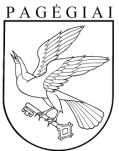 Pagėgių savivaldybės tarybasprendimasdėl NEPANAUDOTŲ PAGĖGIŲ SAVIVALDYBĖS BIUDŽETO LĖŠŲ PINIGINEI SOCIALINEI PARAMAI SKAIČIUOTI IR MOKĖTI, kITOMS  SOCIALINĖS APSAUGOS SRITIMS FINANSUOTI TVARKOS APRAŠO PATVIRTINIMO2018 m. kovo 29 d. Nr. T-53Pagėgiai